2/06 RM 04222Hardware e SoftwareATIVIDADE – PÁGINA: 281) O que é um HARDWARE? Dê 03 exemplos:É a parte física de um computador.Monitor,Teclado e MOuse2) O que é um SOFTWARE? Dê 02 exemplos:EXECUTAR TAREFAWINDOWS3) Escreva (S) para SOFTWARE e (H) para HARDWARE: (S )                          (S )                       ( H)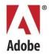 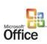 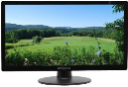 (S )                           ( h)      ( h)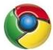 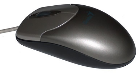 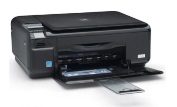 